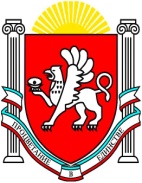 РЕСПУБЛИКА КРЫМ БАХЧИСАРАЙСКИЙ РАЙОН АДМИНИСТРАЦИЯ АРОМАТНЕНСКОГО СЕЛЬСКОГО СОВЕТАПОСТАНОВЛЕНИЕот 12.07.2022 г.				 № 167			с. АроматноеО внесении изменений в постановление администрации Ароматненского сельского поселения от 19.02.2018 № 32 «Об утверждении Порядка учета наймодателями заявлений граждан о предоставлении жилых помещений по договорам найма жилых помещений жилищного фонда социального использования»соответствии с Федеральным законом от 06.10.2003 года №131-ФЗ «Об общих принципах организации местного самоуправления в Российской Федерации», Жилищным Кодексом Российской Федерации, Законом Республики Крым от 06.07.2015 года №130-ЗРК/2015 «О регулировании некоторых вопросов в области жилищных отношений в Республике Крым», администрация Ароматненского сельского поселения постановляет:1. Внести следующие изменения в Порядок учета наймодателями заявлений граждан о предоставлении жилых помещений по договорам найма жилых помещений жилищного фонда социального использования, утвержденный постановлением администрации Ароматненского сельского поселения от 19.02.2018 № 32:1.1. пункт 5 Порядка  изложить в следующей редакции:«5. Заявление регистрируется в реестре заявлений граждан, нуждающихся в жилом помещении жилищного фонда социального использования (приложение №2 к настоящему Порядку) в порядке, установленном для регистрации входящих документов с учетом положений настоящего Порядка.».2. Постановление вступает в силу после опубликования (обнародования) на официальном сайте администрации Ароматненского сельского поселения http://aromatnoe-sovet.ru и на стенде в здании администрации Ароматненского сельского поселения Бахчисарайского района Республики Крым по адресу: с. Ароматное, ул. Дорожная, д.1.3. Контроль за исполнением настоящего постановления оставляю за собой.Председатель Ароматненского сельского совета-глава администрации Ароматненского сельского поселения					 И.А. Лизогуб